Great Horwood Parish Council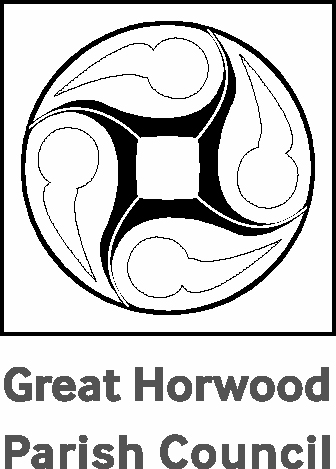 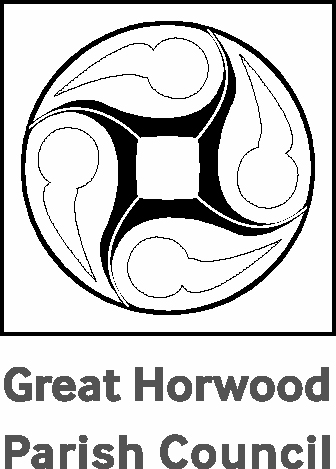 ORDINARY PARISH COUNCIL MEETINGSummons to all Members of Great Horwood Parish CouncilYou are required to attend the Annual Meeting of the Parish Council on Monday 10th June 2024 commencing at 7.30 pm. Date: 4th June 2024                                           AGENDASigned    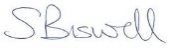 Sarah Biswell - Clerk to the Council 1.To receive apologies for absence2.To receive declarations of interest 3.Confirmation of the Minutes of the Parish Council meeting held on 13th May 20244.To consider matters arising from the Minutes of the last meeting (not otherwise included in the agenda)5.Public participation period6.Report from Buckinghamshire Councillors7.Horwode Pece Management Committee ReportTo receive the Management Committee Report 8.Footpaths ReportTo receive the Footpaths Report. 9.Roads Report10.Parish maintenance11.Planning ReportTo receive and note the Planning Report.12.Issues arising from the Planning Report 13.Other Planning MattersThe Crown – update Nash Road – update  14.Report from the MVAS and Speedwatch15.Winslow and Villages Community Board16.To receive a report from any meetings attended   17.Unity Trust Bank – update  18.Report on developments at Nook Park – update from appeal/ongoing actions19.Update on EV charging points 20.To receive and note correspondence.21.Finance.To approve schedule of payments requiring authorisationRFO to present statement of receipts and payments to date under each head of budgetAGAR – including Governance Statement to be presented to Council for formal approval 2023/2024Presentation of the Annual Return by RFOWritten report of internal auditorReview of Financial Regulations document To approve transfer of underspend from 2023/2024 Budget to Reserves AccountTo approve the setting up of 2 new UTB Savings Accounts – Shorts Field and Liden Park22.Items for the next meetingTo approve schedule of payments requiring authorisationWorthy Causes for 2024 23.Confirmation of date and time of the next meetingMonday 8th July 2024 at 7.30pm in the Village Hall 